 Little Bees Children Self Help Group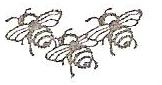 P.O. BOX 54048-00200, Nairobi Mobile: 0722-455222Email: slittlebees@yahoo.com 14th May 2012FROM: NICOLE ACHIENG TO: SPONSOR HALLDORADear Sponsor Halldora,RE: DAP REPORT FROM JANUARY TO APRIL 2012Much greetings from Nicole Achieng!Achieng is doing well in her new class, promising you to study hard to come and see you in Iceland. It was a good holiday, she enjoyed playing with Alex De Rocha, at last she wrote a letter to you, and she needs her response. Nicole a polite girl, who is best friend to Marion, who are the first pupils to be sponsored at Little Bees. They do promise to study well and perform well at Little Bees School.Nicole Achieng has been well in health, she always thank you for your sponsorship.Best regards, Yours sincerely, Lucy Odipo.